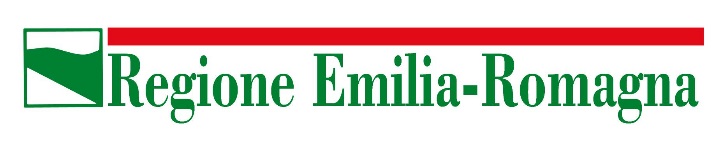 APPENDICE 7FAC-SIMILE DICHIARAZIONE BANCARIA (da rilasciare in carta intesta e a firma del funzionario preposto)La sottoscritta Banca _________________ dichiara irrevocabilmente la propria disponibilità alla concessione a favore dell’impresa ______________________ di un finanziamento dell'importo massimo di euro .......... della durata minima di mesi 36 finalizzato ad investimenti ed alla concessione di un contributo relativo al BANDO “BANDO PER L’AVVIO E IL CONSOLIDAMENTO DI START UP INNOVATIVE NEI COMUNI PIU’ COLPITI DAGLI EVENTI SISMICI DEL 20-29 MAGGIO 2012”Tale impegno sarà subordinato A) Alla effettiva concessione del contributo previsto da parte della Regione Emilia-Romagna a favore dell’impresa ______________________. B)  all'adeguamento, nei termini, importi e modalità stabiliti dal Bando, del patrimonio dell'azienda ........La nostra disponibilità si intenderà valida sino alla scadenza del (minimo 6 mesi dalla data di delibera del finanziamento), termine decorso il quale ogni impegno da parte nostra dovrà intendersi decaduto e privo di qualsiasi efficacia.FIRMATO E TIMBRATO - BANCA ______________________________________NOTA: NON SARANNO CONSIDERATE IDONEE DELIBERE BANCARIE CHE PRESENTINO OPZIONI DI SUBORDINO AGGIUNTIVE RISPETTO A QUANTO SOPRA INDICATO.  